О соблюдении прав родителей (законных представителей) несовершеннолетних обучающихсяпри организации образовательного процессаВ целях предупреждения нарушения общеобразовательными организаци- ями прав и ограничений родителей (законных представителей) несовершенно- летних обучающихся в сфере образования Управление по надзору и контролю  в сфере образования Министерства образования и молодежной политики Рес- публики Коми (далее – Управление)  обращает внимание на следующее.Родители (законные представители) несовершеннолетних обучающихся (далее – родители) имеют преимущественное право на обучение и воспитание детей перед всеми другими лицами.В соответствии с пунктом 31 статьи 2 Федерального закона от   29.12.2012№ 273-Ф3 «Об образовании в Российской Федерации» (далее - Федеральный закон № 273-ФЗ) родители являются участниками образовательных отноше- ний.Права, обязанности и ответственность родителей в сфере образования определены статьей 44 Федерального закона № 273-ФЗ.Родители обладают следующими академическими правами.До завершения получения ребенком основного общего образования роди- тели имеют право выбрать формы получения образования и формы   обучения,образовательную организацию, язык, языки образования, факультативные и элективные учебные предметы, курсы, дисциплины (модули) из перечня, предлагаемого образовательной организацией. При осуществлении данного выбора учитывается мнение ребенка и рекомендации психолого-медико- педагогической комиссии (при их наличии).Образование может быть получено в организациях, осуществляющих об- разовательную деятельность (в очной, очно-заочной или заочной форме) и (или) вне организаций, осуществляющих образовательную деятельность (се- мейное образование, самообразование). Согласно части 4 статьи 17 Федераль- ного закона № 273-ФЗ допускается сочетание различных форм получения об- разования и форм обучения. В случае принятия решения родителями сочета- ния различных форм получения образования и форм обучения, образователь- ной организацией для конкретного обучающегося при участии его родителей формируется индивидуальный учебный план.При реализации своего права на выбор образовательной организации ро- дителям следует учитывать тот факт, что прием на обучение лиц, не прожи- вающих на территории, которая закреплена за образовательной организацией, возможен только при наличии свободных мест по завершению приема лиц, проживающих на закрепленной территории. Прием граждан в образователь- ную организацию осуществляется по личному заявлению родителя при предъявлении оригинала документа, удостоверяющего личность родителя, ли- бо оригинала документа, удостоверяющего личность иностранного граждани- на и лица без гражданства в Российской Федерации. В случае отсутствия мест  в образовательной организации, родители для решения вопроса об устройстве ребенка в другую общеобразовательную организацию обращаются непосред- ственно в управление образования.При проверках общеобразовательных организаций выявлены факты нарушения прав обучающихся и родителей при организации факультативных и элективных занятий, а именно не предоставление возможности в выборе пред- метов вариативной части учебного плана. Общеобразовательным организаци- ям необходимо предусмотреть документальную фиксацию выбора обучающи- мися и их родителями факультативных, элективных учебных предметов, кур- сов (анкеты, заявления).У родителей есть право дать ребенку дошкольное, начальное общее, ос- новное общее, среднее общее образование в семье, приняв на себя обязатель- ства по обеспечению обучения ребенка. При выборе родителями формы полу- чения общего образования в форме семейного образования родители должны проинформировать об этом выборе управление образования. Следует помнить,что ребенок, получающий образование в семье, по решению его родителей с учетом его мнения на любом этапе обучения вправе продолжить образование в общеобразовательной организации.Обучающийся в форме семейного образования имеет право пройти про- межуточную, итоговую и государственную итоговую аттестацию в любой об- щеобразовательной организации. Для этого родителям необходимо подать за- явление в образовательную организацию в письменной форме. В случае воз- никновения у обучающегося академической задолженности (неудовлетвори- тельные результаты промежуточной аттестации по одному или нескольким учебным предметам образовательной программы или непрохождение проме- жуточной аттестации при отсутствии уважительных причин) образовательная организация, родители, обеспечивающие получение обучающимся общего об- разования в форме семейного образования, обязаны создать условия обучаю- щемуся для ликвидации академической задолженности и обеспечить контроль за своевременностью ее ликвидации. В случае не ликвидации в установленные сроки академической задолженности ребенок, получающий образование в се- мье, продолжает получать образование в общеобразовательной организации.Родители имеют право знакомиться с уставом общеобразовательной орга- низации, лицензией на осуществление образовательной деятельности, со сви- детельством о государственной аккредитации, с учебно-программной доку- ментацией и другими документами, регламентирующими организацию и осу- ществление образовательной деятельности, права и обязанности обучающихся. В свою очередь образовательная организация обязана создать условия для ознакомления родителей с вышеуказанными документами, а также с  информа-цией о конкурсном приеме (при проведении приема на конкурсной основе).Имеют место случаи, когда общеобразовательная организация ограничи- вает перечень документов и информации, с которыми знакомит родителей при приеме детей на обучение, тем самым нарушая права родителей. Порядок ознакомления с вышеуказанными документами при необходимости  может быть определен локальным нормативным актом образовательной организации, предусматривать доступ к документам через сайт образовательной организа- ции и личное ознакомление в образовательной организации. Факт ознакомле- ния родителей с документами фиксируется в заявлении о приеме и заверяется личной подписью родителей. Подписью родителей фиксируется также согла- сие на обработку их персональных данных и персональных данных ребенка в порядке, установленном законодательством Российской Федерации.Родители имеют право знакомиться с содержанием образования, исполь- зуемыми методами обучения и воспитания, образовательными технологиями, а также с оценками успеваемости своих детей.В частности, родители имеют право выбрать формы внеурочной деятель- ности для своих детей, принять участие в формировании части образователь- ной программы, формируемой участниками образовательных отношений (при формировании программ начального общего, основного общего, среднего об- щего данная часть составляет 20%,30%,40% соответственно).Исключительно по усмотрению родителей обучающиеся в образователь- ной организации по образовательным программам начального общего, основ- ного общего и среднего общего образования, не ликвидировавшие в установ- ленные сроки академической задолженности, оставляются на повторное обу- чение, переводятся на обучение по адаптированным образовательным про- граммам в соответствии с рекомендациями психолого-медико-педагогической комиссии либо на обучение по индивидуальному учебному плану.Индивидуальный учебный план - учебный план, обеспечивающий освое- ние образовательной программы на основе индивидуализации ее содержания с учетом особенностей и образовательных потребностей конкретного обучаю- щегося. Стоит заметить, что по индивидуальному учебному плану вправе обу- чаться каждый обучающийся. Управление обращает внимание, что родители имеют право на ознакомление с индивидуальным учебным планом, календар- ным учебным графиком, расписанием занятий, с оценками успеваемости обу- чающегося, результатами промежуточной аттестации. Участие родителей в со- гласовании учебного плана и расписания занятий позволит предотвратить нарушение прав обучающихся.Родители имеют право получать информацию о всех видах планируемых обследований (психологических, психолого-педагогических) обучающихся, давать согласие на проведение таких обследований или участие в таких обсле- дованиях, отказаться от их проведения или участия в них, получать информа- цию о результатах проведенных обследований обучающихся. Участие ребенка в любой психологической диагностике допускается только с согласия его ро- дителей. Решение о необходимости обследования ребенка психолого-медико- педагогической комиссией принимается также исключительно родителями. Образовательная организация может лишь рекомендовать родителям напра- вить ребенка на данную комиссию. При этом родители имеют право присут- ствовать при обследовании, принять участие в обсуждении результатов обсле- дования и рекомендаций, полученных по результатам обследования,   высказы-вать свое мнение относительно предлагаемых условий для организации обуче- ния и воспитания ребенка.Родители имеют право защищать права и законные интересы обучающих- ся. В целях защиты прав и законных интересов родители самостоятельно или через своих представителей вправе:направлять в органы управления образовательной организации об- ращения о применении к работникам указанных организаций, нарушающим и (или) ущемляющим права обучающихся, родителей дисциплинарных взыска- ний. Такие обращения подлежат обязательному рассмотрению указанными ор- ганами с привлечением обучающихся, родителей.обращаться в комиссию по урегулированию споров между участ- никами образовательных отношений, в том числе по вопросам о наличии или об отсутствии конфликта интересов педагогического работника;обжаловать в комиссию по урегулированию споров между участ- никами образовательных отношений меры дисциплинарного взыскания и их применение к обучающемуся;использовать не запрещенные законодательством Российской Фе- дерации иные способы защиты прав и законных интересов.Выявлены случаи, когда общеобразовательными организациями не дово- дится до сведения родителей информация о существовании и регламент рабо- ты вышеуказанных органов и комиссии. Оказываясь в конфликтной ситуации, родители за защитой своих прав вынуждены обращаться в вышестоящие ин- станции. Обращаем особое внимание на то, что четко организованная работа органов управления образовательной организации и комиссии по урегулиро- ванию споров между участниками образовательных отношений позволит пре- дупредить возникновение конфликтов между участниками образовательных отношений.Родители имеют право принимать участие в управлении организацией, осуществляющей образовательную деятельность, в форме, определяемой уста- вом этой организации. Представители родителей могут быть включены в со- став попечительского совета, управляющего совета, совета образовательной организации, если это предусмотрено уставом образовательной организацией, комиссии по урегулированию споров между участниками образовательных от- ношений. В целях учета мнения родителей по вопросам управления образова- тельной организацией и при принятии образовательной организацией локаль- ных нормативных актов, затрагивающих их права и законные интересы, по инициативе родителей могут создаваться советы родителей. Например, требо- вания к одежде обучающихся, определение правил поведения, применение мерпоощрения устанавливаются локальным нормативным актом организации с учетом мнения совета родителей.Для защиты прав родителей и обучающихся Управление рекомендует со- здавать необходимые условия для создания советов родителей.Согласно положениям статьи 28 Федерального закона № 273-ФЗ образо- вательная организация должна оказывать содействие деятельности обществен- ных объединений родителей, осуществляемой в образовательной организации  и не запрещенной законодательством Российской Федерации.Федеральный закон № 273-ФЗ определяет ряд вопросов, при решении ко- торых образовательной организации следует получить согласие родителей и учитывать их мнение, а именно:привлечение обучающихся к труду, не предусмотренному образо- вательной программой;прием на обучение детей с ограниченными возможностями здоро- вья по адаптированной основной общеобразовательной программе;перевод несовершеннолетних обучающихся в другие организации, осуществляющие образовательную деятельность по образовательным про- граммам соответствующих уровня и направленности;применение и выбор мер дисциплинарного взыскания к обучаю- щимся;отчисление несовершеннолетнего обучающегося, достигшего воз- раста пятнадцати лет и не получившего основного общего образования, как мера дисциплинарного взыскания.Факт согласия по вышеперечисленным вопросам должен быть зафиксиро- ван (например, письменное заявление).Управление обращает внимание руководителей общеобразовательных ор- ганизаций на то, что соблюдение прав родителей, гарантированных Федераль- ным законом № 273-ФЗ, позволит избежать конфликтных ситуаций между участниками образовательных отношений.Родители несут ответственность за воспитание и развитие своих детей. Они обязаны заботиться о здоровье, физическом, психическом, духовном и нравственном развитии своих детей. Федеральным законом № 273-ФЗ опреде- лены обязанности родителей в сфере образования:обеспечить получение детьми общего образования;соблюдать правила внутреннего распорядка образовательной орга- низации, правила проживания обучающихся в интернатах, требования локаль- ных нормативных актов, которые устанавливают режим занятий обучающихся, порядок  регламентации  образовательных  отношений  между образовательнойорганизацией и обучающимися и (или) их родителями и оформления возник- новения, приостановления и прекращения этих отношений;уважать честь и достоинство обучающихся и работников образова- тельной организации.Кроме того к обязанностям родителей относится уведомление управления образования о выборе семейной формы обучения, указание в заявлении об от- числении обучающегося в порядке перевода наименования принимающей ор- ганизации и (или) населенного пункта, субъекта Российской Федерации (в случае переезда обучающегося в другую местность).При необходимости отношения между образовательной организацией и родителями возможно регламентировать договором об образовании, локаль- ным нормативным актом данной организации.Право на образование в Российской Федерации является одним из неотъ- емлемых конституционных прав граждан. В настоящее время в Республике Коми не единичны случаи ограничения родителями прав своих детей на обра- зование, выражающееся в препятствии посещения детьми общеобразователь- ной организации, организаций дополнительного образования, прекращение образовательных отношений со школой в одностороннем порядке без объяс- нения причин и без указания принимающей образовательной организации; в переводе на обучение по адаптированным образовательным программам. Дей- ствующим законодательством предусмотрены различные меры ответственно- сти родителей за неисполнение обязанностей по обучению и воспитанию де- тей.Управление рекомендует общеобразовательным организациям системати- чески проводить с родителями разъяснительную работу по вопросам их прав и обязанностей через различные формы (родительские собрания, индивидуаль- ные консультации, совместная работа в органах управлениях образовательной организации, лекции, семинары, практикумы, деловые игры), наладить кон- структивное сотрудничество с родителями по вопросам образования и воспи- тания детей, своевременно осуществлять взаимодействие с комиссией по де- лам несовершеннолетних и защите их прав. Кроме того, Управление обращает внимание руководителей общеобразовательных организаций на неукоснитель- ное соблюдение прав родителей обучающихся всеми педагогическими работ- никами.Начальник Управления	                      Н.В. Якимова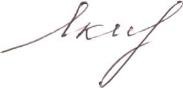 Морошкина Людмила Витальевна, 8(8212)257030